Danh sách doanh nghiệp Algeria nhập khẩu, rang xay cà phê1/ AFRICAFEĐịa chỉ : 5 COOP. ENNAKHIL Birkhadem, Alger(16), AlgérieGiám đốc : MR FODILE LEFGOUMEMobile : 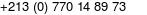 Email : fatithhamdani13@gmail.com; mf.hamdani@africafe-dz.com; fouadhamdani@gmail.com Web : www.africafe-dz.com2/ SBMONILL SARLĐịa chỉ : 10 RUE ARESKI BENBOUZID Sidi M'hamed, Alger(16), AlgérieTéléphone principal : 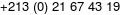 Fax principal : Giám đốc : Bà  FOUAD SALMAOUIMobile : 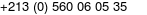 3/ KM IMPORTĐịa chỉ : 18 RUE DE TLEMCEN Oran El M'naouer Ctr, Oran(31), AlgérieEmail : 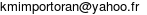 Giám đốc : MR SAHNOUN MEKERBA(ASS)4/ ALGERIE COFTHEĐịa chỉ : 23 RUE RACHID LEFKIR El Mouradia, Alger(16), AlgérieTéléphone : 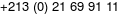 Mobile : 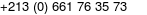 Mobile : 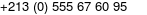 Fax principal : Email : 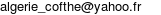 Giám đốc : MR MOURAD SEDDIKIMobile : 5/ CAFE NIZIEREĐịa chỉ : RTE DE LA GARE Z.I. BP 71 Reghaia, Alger(16), AlgérieTéléphone principal : 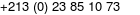 Fax principal : 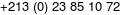 Email : 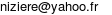 Téléphone : 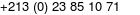 Email : 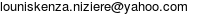 Giám đốc : MR RACHID BOUKARI6/ INTALĐịa chỉ : 19 RUE RABAH KERAMDI Kouba, Alger(16), AlgérieTéléphone principal : 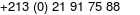 Mobile principal : 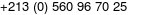 Email : 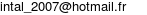 Giám đốc : MR HASSAN ZINET7/ UNICAFEĐịa chỉ : HAOUCHE HAMZA LAMIRAT LOT 7 GROUPE 3 Baraki, Alger(16), AlgérieCONTACTSTéléphone principal : 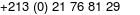 Fax principal : 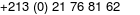 Email : 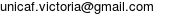 Giám đốc : MR ABDERREZAK DEBOUB(NDF)8/ ALGERIA PLATEFORMEĐịa chỉ : 7 RUE CAMPAGNE ZAAF ILOT 139 SEXTION 18 LOT 5 Hussein Dey Caroubier, Alger(16), AlgérieCONTACTS Téléphone principal : 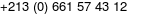 Email : 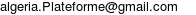 Téléphone : 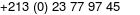 Fax principal : Giám đốc : MR ABDERRAOUF KEMARI(GRT)Mobile : 9/ MELYA FOODĐịa chỉ : 49 LOT. ALIOUA FODIL Cheraga Rp, Alger(16), AlgérieCONTACTS Mobile principal : 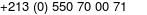 Email : 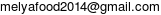 Fax principal : 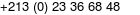 Téléphone principal : Giám đốc : MR BRAHIM BETATA(GRT)Mobile : 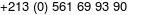 10/ INMATĐịa chỉ  : 79 AVE 1ER NOVEMBRE Rouiba Rp, Alger(16), AlgérieCONTACTS PRINCIPAUXEmail : 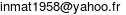 Fax principal : 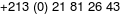 Téléphone principal : 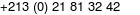 Téléphone : 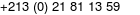 Giám đốc : MR SAID BAIRI(DG)Mobile : 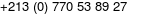 11/ DATTE COFFEE SARLĐịa chỉ  : 16 RUE MOHAMED SACI El Biar, Alger(16), AlgérieCONTACTS PRINCIPAUXFax principal : 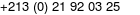 Email : 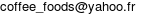 Téléphone principal : Giám đốc : MR REDHA BISKER(GRT)12/ TGN IMPORTATIONĐịa chỉ  : CITE SIDI BOUKHRIS 03 KHERAICIA Kheraicia, Alger(16), AlgérieCONTACTS PRINCIPAUXMobile principal : 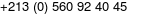 Email : 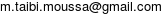 Giám đốc : MR BAGHDADI TAIBI(GRT)13/ IITC Địa chỉ  : 4 CITE AIN ALLAH B 210 A Dely Ibrahim, Alger(16), AlgérieCONTACTS PRINCIPAUXTéléphone principal : 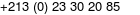 Fax principal : Mobile : 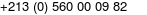 Mobile principal : 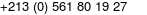 Email : 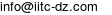 Mobile : 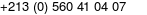 Giám đốc : MR MOUSSA SAYAH14/ IITC – SHOWROOMĐịa chỉ  : 408 CITE AISSAT IDIR MAGASIN 9C Cheraga Rp, Alger(16), AlgérieCONTACTS PRINCIPAUXEmail : Mobile principal : Fax principal : Téléphone principal : Mobile : Giám đốc : MR AHMED ABDELMALEK BOUZID(GRT)Email : 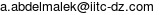 MR MOUSSA SAYAHEmail : 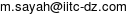 15/ IITC - SHOWROOMĐịa chỉ  : CITE 80 LOGTS BT 9 Baba Hassen, Alger(16), AlgérieCONTACT6S PRINCIPAUXEmail : 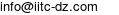 Mobile principal : Fax principal : 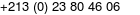 Téléphone principal : Giám đốc : MR MOUSSA SAYAH(DCOM)16/ COMPTOIR IMPORT EXPORT DE BOGHNIĐịa chỉ  : PLACE DU MARCHE BLOC 14 Boghni, Tizi Ouzou(15), AlgérieCONTACTS PRINCIPAUXTéléphone : 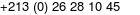 Téléphone : 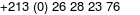 Fax : 17/ CHEBCHOUB IMPORT EXPORTĐịa chỉ  : 17 COOP. EL FATEH Kouba, Alger(16), AlgérieCONTACTS PRINCIPAUXEmail : 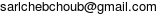 Téléphone principal : 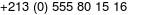 Giám đốc : MR ABDELHAKIM BOUKSIBA(GRT)Mobile : Trợ lý: MR CHAKIB ZEROUG(ASS)Địq chỉ. 17 COOP. EL FATEH Kouba, Alger(16), AlgérieMobile : 18/ VITALDISĐịa chỉ: 152 RUE DE TRIPOLI Hussein Dey Rp, Alger(16), AlgérieCONTACTS PRINCIPAUXEmail : 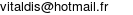 Mobile principal : 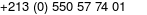 Fax principal : 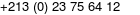 Téléphone principal : Giám đốc : MR SOUFIAN AYOUAZ(GRT)19/ GOLDEN FUTUREĐịa chỉ: 93 C BD PASTEUR LOCAL A Constantine, Algerie
CONTACTS PRINCIPAUXEmail : 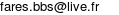 Téléphone principal : 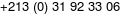 Fax principal : Mobile principal : 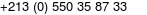 Giám đốc: MR FARES BOUSSALEMMobile : 20/ DMCA LAVAZZAĐịa chỉ: LOT. GIROT VILLA 47 Cheraga Rp, Alger(16), AlgérieCONTACTS PRINCIPAUXTéléphone principal : 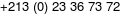 Email : 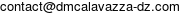 Email : 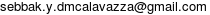 Mobile : 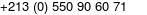 Mobile : 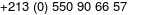 Mobile principal : 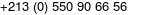 Giám đốc: MR YOUNES SEBBAK(GRT)Mobile : 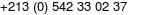 21/ AUDISER
Địa chỉ: 54 CITE EL HOURIA RTE DE DOUERA Kheraicia, Alger(16), AlgérieCONTACTS PRINCIPAUXFax principal : 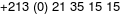 Téléphone : 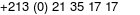 Téléphone principal : 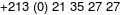 Mobile : 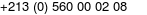 Email : 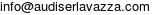 Mobile : 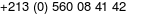 Mobile : 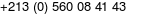 Giám đốc: Miss KARIMA MOHAMMEDI 22/ MORSI.S - SHOWROOMĐịa chỉ: R.N. 8 MILLER BP 181 Les Eucalyptus, Alger(16), AlgérieCONTACTS PRINCIPAUXFax principal : 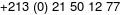 Téléphone principal : 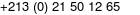 Email : 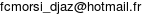 Fax : 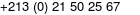 Téléphone : 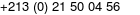 Téléphone : 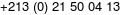 Téléphone : 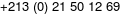 Mobile principal : 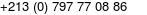 Téléphone : Téléphone : Téléphone : Téléphone : 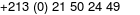 Fax : Mobile : 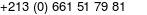 Giám đốc: MR SLIMANE MORSI(GRT)23/ CAAME DJELFAĐịa chỉ: UNNAMED RD Djelfa, Djelfa(17), AlgérieCONTACTS PRINCIPAUXEmail : 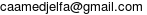 Mobile principal : 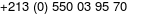 Téléphone principal : 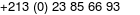 Fax principal : Mobile : 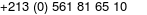 Email : 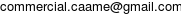 Giám đốc: MR SALAH HAFAR(GRT)Mobile : 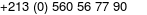 24/ CAAME MAREVEL ORANĐịa chỉ: 20 RUE ZAOUI MOUHAMED MARAVAL Oran, Oran(31), AlgérieCONTACTS PRINCIPAUXMobile : Fax principal : Téléphone principal : Mobile principal : Email : Email : Mobile : 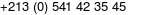 Mobile : Giám đốc: Miss SALAH HAFFAR (GRT)25/ CAAME KOUBA - JOLIE VUEĐịa chỉ: RTE INTER QUARTIER Kouba, Alger(16), AlgérieCONTACTS PRINCIPAUXTéléphone principal : 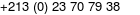 Email : 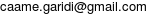 Mobile principal : 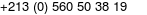 Téléphone : Fax principal : Mobile : Email : Giám đốc: MR SALAH HAFAR(GRT)26/ MASTER BUROTIC MOBILIER - SIEGE SOCIAL
Địa chỉ: 50 LOT. BOUCHBOUK Dely Ibrahim, Alger(16), AlgérieCONTACTS PRINCIPAUXMobile principal : 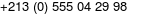 Email : 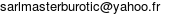 Email : 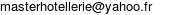 Giám đốc: MR MOHAMED HICHEM DALI(GRT)Mobile : 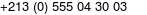 27/ CAAME GARIDIĐịa chỉ: 13 RTE DE GARIDI JOLIE VUE Kouba, Alger(16), AlgérieCONTACTS PRINCIPAUXEmail : 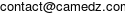 Mobile principal : 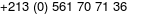 Fax : 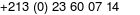 Mobile : 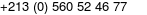 Email : 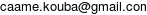 Téléphone principal : Fax principal : Mobile : Mobile : Email : Giám đốc: MR SALAH HAFFAR(GRT)28/ FREEDOM PARKDoanh nghiệp này hiện nhập cà phê thô của Việt Nam, Ấn Độ (qua trung gian) và Braxin, Bờ Biển Ngà và Tanzania  (trực tiếp) trong đó 80% để bán lại và 20% để rang xay.Freedom Park muốn nhập khẩu cà phê nhân xanh Robusta cỡ 18 hoặc 16 với điều kiện chất lượng-giá cả hợp lý.. Phương thức thanh toán có thể là nhờ thu ngân hàng hoặc L/C có xác nhận. Tên công ty Algeria: FREEDOM PARKĐịa chỉ: Số 44, tầng 1m Dar El Beida AlgeriaTel: +213561848682; +213696332308 (whatssap)Email: mustaphamcp@gmail.com CEO: Ông Abderrahmane CHOUIA29/ Công ty TNHH SOIDIS Import Export Địa chỉ: Rue Nezzar Kebaili Aissa Bt 09 Alger Centre-Alger, Algerie.Giám đốc: Mezari TarikMobile: +213550496019; +213661605064Email: soidisalgerie@gmail.com; mezari-tarik@sarlsoidis.comNhu cầu : Nhập khẩu sữa bột, cà phê, gạo, thủy sản (cá tra, basa). 30/ Công ty TMACĐịa chỉ : Rue Arafou Akbou, BejaiaTel/Fax : +21334335038Mobile : Djamel Takka, Giám đốc thương mạiEmail : djamel.takka@tmac-dz.comMobil : +213 560913557Nhu cầu : Nhập khẩu cà phê nhân xanh31/ Công ty THHH Prod OrĐịa chỉ: 58 Avenue Yousfi Abdelkader   BLIDAHoạt động: Rang xay cà phê, có thương hiệu Les Cafes Atlas, hiện nhập khẩu cà phê thô hoàn toàn từ VNNhu cầu: Tìm nhà xuất khẩu cà phê VN và nông sản, thực phẩmLiên hệ: Mr AZROUR Abdenour, đồng quản lýEmail: nourcond@hotmail.frTel: +213668660927; +21377308783032/ Công ty TNHH Ibtissamet El – KhalidjHoạt động: Nhập khẩu cà phê thô robusta và ArabicaNhu cầu: Tìm nhà xuất khẩu cà phê thô VNLiên hệ: Mr Slimani Noureddine, PDGEmail: noureddineslimani@hotmail.fr 33/ Công ty tổ chức sự kiện Andalus Trade, Show, Exhibits & EventsĐịa chỉ: P.O Box 919 – Tlemcen – 13 000 - AlgeriaHoạt động:-         Tổ chức hội chợ, triển lãm, truyền thông-         Kinh doanh nông sản thực phẩmNhu cầu : Nhập khẩu tất cả các loại thực phẩm (cà phê, gạo, chè)Liên hệ: Bà Wissem Aboura, Giám đốc truyền thôngTel : +213542 20 57 05 ; Office : +213 43 27 63 98 ;Email : wissem.aboura@andalus-tsee.com; expo@andalus-tsee.com‎; admin@andalus-tsee.com ; Web : www.andalus-tsee.com  34/ Công ty UmmtoĐịa chỉ: Tizi ouzou, AlgerieTel/fax: 00213798101099 ; Email : elhadiguesmia39@gmail.comNgười liên hệ : Bà Elhadi GuesMobil: 00213798101099 (whatsapp, viber)Nhu cầu : Nhập khẩu cà phê Việt Nam35/ EURL Novidis FoodĐịa chỉ: Villa n°38 domaine Abella, Bordj el Kiffan - AlgerTel/fax : 0021321202563Email : marketingmeriem@outlook.com; web : http://www.novidisfood.com/ Liên hệ: Bà Nassira Mazouz, chức vụ : ManagerMobil: 00213560762668 (whatsapp, viber)Nhu cầu : Nhập khẩu cà phê, gạo, hạt điều Việt Nam36/ CAFE BOUKHARIĐịa chỉ: LOT AIDJA BOUFARIK BLIDA, AlgeriaTelephone : +213-25.47.64.89 &                    +213-25.47.64.92Fax       :      +213-25.47.64.93E-mail : cafeboukhari@hotmail.com;  Cafeboukhari@gmail.comGiám đốc: Mr. BOUKHARI MUSTAPHA 37/ CAFE BOUSNINA Địa chỉ: ZONE D'ACTIVITE N°19 BP 355, SETIF, AlgerieTelephone : +213-36.93.81.35Fax       :      +213-36.93.03.45E-mail    : redabous@yahoo.fr, bousninacie2000@yahoo.frGiám đốc: Mr. B.ADEL 38/ FM PRODUITSĐịa chỉ: 30 RUE HASSAN BENAMANE,SOURCES-B.M RAIS,  ALGERTel.:   +213-770 91 21 58E-mail    : fmproduits@hotmail.comTổng giám đốc : Mr. MOHAMED FERDJANI 39/ ALGERIE COFTH SARLĐịa chỉ : 23 RUE RACHID LEFKIR , El Mouradia, AlgerTél : +213 661 76 35 73Fax : +213 21 77 03 23E-mail : algerie_8cofthe@yahoo.fr40/ PALAIS DU CAFE,SarlĐịa chỉ : ZONE DE DEPOT LOT 28-06 HAMROUCHE HAMOUDI 21000 SkikdaTél :+213 38 74 27 49 / 93 15 87/ 92 43 24/ 770 94 47 44/ 661 94 47 44Fax :+213 38 931587E-mail : cafesammar@yahoo.fr ;  contact@groupe-ammar.comW : www.groupe-ammar.comGiám đốc: M. Bechmich Farid 41/ Eurl CHAYĐịa chỉ : 1216 LOGEMENTS BATIMENT N°31 LOCAL N°7 JOLIE VUE, Kouba, AlgerTél :  +213 21 77 29 55
Fax :  +213 21 23 16 00E-mail : contact@chay-dz.com; info@chay-dz.comWeb : www.chay-dz.com Giám đôc : MR. Ismail BOUCHELOUI Mobile : +213 661 41 60 4342/ Groupe La Belle SPAĐịa chỉ : 44, Rue des Roses, Cinq Maisons 16212 Mohammadia, AlgérieTel.:   +213 542 679 652 /+213-21 82 07 91/ 21 82 07 92Fax :  +213-21 82 10 18E-mail : contact@labellealgerie.com; info@groupelabelledz.comWeb : https://www.groupelabelledz.com/43/ Café BAMBRIK le Centaure,SarlĐịa chỉ : 16, rue Hammamouche Abed Choupotv31000 Oran, AlgérieTél :+213 043 27 37 29/ +213 41 24 26 19 / 41 34 26 29 / 41 34 26 19 / 0550 28 17 60/ 0551 27 83 36E-mail : centaure@yahoo.fr; fb : https://www.facebook.com/people/Caf%C3%A9-Bambrik-caf%C3%A9-le-centaure/100064069535831/ Giám đốc kinh doanh: Mr  Bambrik Nabil 44/ Café SIDI BOUANABA,SarlĐịa chỉ : Lot Djebel El Ouahch n°692,v25000 Constantine,AlgérieTél :+213 31 90 67 24 / 31 61 91 49 / 559 48 48 63Fax :+213 31 90 60 68E-mail : didibouanaba@live.fr45/ LAYA ALIMENTA COMPANY,EURLĐịa chỉ : Rue des Frères Safta, 09400 BoufarikTél :+213 25 36 84 45 /560 04 48 85Fax :+213 25 368445 / 25 36 84 44/ 25 36 34 44E-mail : laya.alimenta@yahoo.fr W : www.cafe-dozia.com 46/ Cafés AUROREĐịa chỉ : 33, Route de La Soummam, 18000 JijelTél :+213 34 49 54 79 / 779 01 45 34 / 0661 33 52 34E-mail : cahwa-elfedjr@live.fr47/ DOUGUIZ, SarlĐịa chỉ : Coopérative Universitaire, groupe 2 n°88 bis, 16208 KoubaTél :+213 21 28 28 02 / 661 51 98 56Fax :+213 21 28 26 50E-mail : douguiz@hotmail.com48/ Ets KAROUR AbdelhamidĐịa chỉ : Zone Industrielle
16013 RouibaE-mail : lesphinx-cafe@hotmail.comGiám đốc : Mr. KAROUR ABDELHAMID 49/ BLANCO INTEX,SarlĐịa chỉ : Route Azib Ahmed Hasnaoua, Local n°1, 15000 Tizi OuzouTél :+213 20 66 32 77 / 772 69 82 08Fax :+213 20 66 32 77E-mail : contact@groupe-hadjeb.comW :   www.groupe-hadjeb.comGiám đốc : Mr. Hadjeb Nourreddine50/ Société Industrielle du Café,Sarl (SICAF)Địa chỉ : 15-16, Zone de Dépôt, 31110 El KarmaTél :+213 41 51 42 50 / 661 20 31 12E-mail : contact@sicaf-dz.comGiám đốc : Mr Gaouar Fewzi 51/ NOORESPA Import,SarlĐịa chỉ : Micro Zone lot n°3, 16012 Dar El BeidaTél :+213 21 94 42 70 / 0661 40 41 36E-mail : tareknoorespa@hotmail.fr ; naoualbk@msn.comGiám đốc : Mr . Boughezala Mohamed-Tarek52/ KERDOUSSI & Compagnie,SNCĐịa chỉ : 14, rue Abane Ramdane, 24000 GuelmaTél :+213 37 26 61 37Fax :+213 37 26 29 69  E-mail : snckernoussicie@hotmail.com ;  snckernoussicie@yahoo.comGiám đốc : M. Kernoussi Ali-Eddine 53/ ACTILISSE IMPORT,SarlĐịa chỉ : 4, rue Omar El Aissaoui, 16006 BouzaréahTél :+213 21 94 42 70 / 0661 40 41 37E-mail : actilisse_conseils@hotmail.com; naoual@msn.com; noaoualbk@ms.comGiám đốc: Mrs Boughezala – Kellou Naroual 54/ Centrale Trading des Magasins Généraux,Spa (CETRADE)Địa chỉ : 48, rue Boudjemaâ Moghni, 16008 Hussein Deyél :+213 21 49 52 33 / 21 47 66 38 / 661 70 31 96Fax :+213 21 23 42 32Tổng giám đốc: Mr. Bentaib Mohamed Giám đốc kinh doanh: Mr. Chiboub Djaffar55/ BBS Import Export,SarlĐịa chỉ : 93C, boulevard Pasteur, 25000 ConstantineTél :+213 31 92 33 06 / 550 35 83 83 / 550 35 87 33E-mail : sarlbbs@yahoo.fr   Giám đốc : M. Boussalem Fares 56/ AUDISER, EURLĐịa chỉ : Villa n°45 hai El Houria, route de Douera, 16203 KhraiciaMob : +213 5 60 08 41 42/ +213 5 60 08 41 43/ +213 5 60 00 02 08Tél/Fax : +213 23 12 41 79Email : info@audiser.net; web : https://audiser.net/ 57/ CAFE LA BOULE D’ORĐịa chỉ : Cité Djinina No 15 BLIDA, AlgérieMobile : +213 553 08 10 83Tél/ Fax +213 25 32 22 61 / 62E-mail : cafelabouledor@gmail.comGiám đốc : Mr. TARZAALI Bachir58/ SARL NIZIERE CAFEĐịa chỉ : Lotissement “G”, Lot 38 Oued Romane  EL ACHOUR – AlgerTel : +213 21 307 831/  +213 665 589 577E-mail : abderrhmane.benarba@gmail.fr  Contact person : Mr. Abderrahmane BENARBA –  Manager